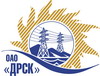 Открытое акционерное общество«Дальневосточная распределительная сетевая  компания»ПРОТОКОЛ ПЕРЕТОРЖКИПРЕДМЕТ ЗАКУПКИ: открытый запрос предложений на право заключения договора на выполнение работ: «Капитальный ремонт ВЛ 110 кВ Южная - Хехцир» для нужд филиала ОАО «ДРСК» «Хабаровские электрические сети» (закупка 7 раздела 1.1. ГКПЗ 2014 г.).Плановая стоимость: 18 072 000,0 руб. без НДС. Указание о проведении закупки от 31.10.2013 № 140.ПРИСУТСТВОВАЛИ: два члена постоянно действующей Закупочной комиссии 2-го уровня. ВОПРОСЫ ЗАСЕДАНИЯ ЗАКУПОЧНОЙ КОМИССИИ:В ходе проведения переторжки было получено 2 предложения, конверты с которыми были размещены в электронном виде на Торговой площадке Системы www.b2b-energo.ru.Вскрытие конвертов было осуществлено в электронном сейфе организатора запроса предложений на Торговой площадке Системы www.b2b-energo.ru автоматически.Дата и время начала процедуры вскрытия конвертов с предложениями участников: 16:00 11.12.2013Место проведения процедуры вскрытия конвертов с предложениями участников: Торговая площадка Системы www.b2b-energo.ruВ конвертах обнаружены предложения следующих участников запроса предложений:РЕШИЛИ:Утвердить протокол переторжки.Ответственный секретарь Закупочной комиссии 2 уровня                              О.А.МоторинаТехнический секретарь Закупочной комиссии 2 уровня                                    О.В.Чувашова            №  28/УР-Пг. Благовещенск11 декабря 2013 г.№п/пНаименование Участника закупки и его адрес Общая цена заявки до переторжки, руб. без НДСОбщая цена заявки после переторжки, руб. без НДСИП Рязанова Н.В. (675000, Россия, Амурская область, г. Благовещенск, ул. Трудовая, 44, 90)16 088 000,00 руб. (НДС не облагается)14 960 000,0 руб. (НДС не облагается)ООО "Бираканский ЛПХ" (679135, Россия, ЕАО, Облученский р-н, пос. Биракан, ул. Набережная, д. 10)16 100 000,00 руб. без НДС (18 998 000,0 руб. с НДС)16 000 000,00 руб. без НДС (18 880 000,0 руб. с НДС)